Warren County Economic Development The Warren County Community Economic Development, or LEDO, was formed in 2001 and is supported by county funding with other financial support coming from grant opportunities. Warren County LEDO is a not for profit organization and was originally charged with supporting local business with a focus towards available and affordable job training to enhance employment opportunities.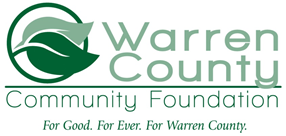 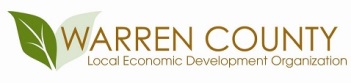 